NOVÉ UČEBNICE K VYZVEDNUTÍoproti podpisu ve vestibulu školy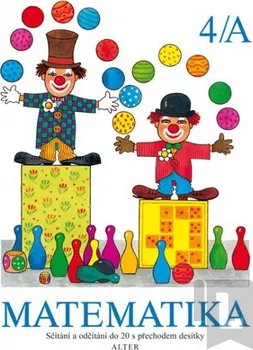 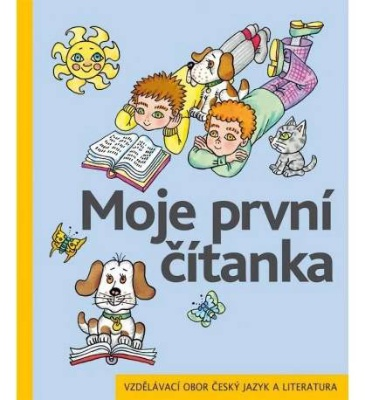 Budeme potřebovat, jakmile dočteme slabikář.